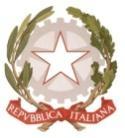 MINISTERO  DELL’ ISTRUZIONE, DELL’UNIVERSITA’, DELLA RICERCAUFFICIO SCOLASTICO REGIONALE PER IL LAZIOLICEO SCIENTIFICO STATALE“TALETE”Roma, 14.01.2020Ai docentiAgli alunniai GenitoriAlla DSGA Sig.ra P. LeoniAl personale ATAAll’Albo (sito web)CIRCOLARE n. 264Oggetto: Graduatorie Olimpiadi di Fisica 2020Si comunica che sono disponibili le graduatorie della fase di istituto delle Olimpiadi di Fisica 2020.I partecipanti possono chiedere il loro punteggio e la loro posizione al referente, prof. Fabio Tassoni, o al loro insegnante curricolare di Fisica.Al più presto verranno affisse copie della graduatoria dei primi cinque classificati, che, come da regolamento dell’ente organizzatore, sono stati ammessi alla fase provinciale.A questi ultimi in bocca al lupo, a tutti i partecipanti complimenti per la serietà nella partecipazione e per l’alto livello comunque espresso.Il referenteProf. Fabio Tassoni							Il Dirigente scolastico							Prof.  Alberto Cataneo							   (Firma autografa sostituita a mezzo stampa                                                                                                                ai sensi dell’at. 3 comma 2 del d.lgs. n. 39/1993)